REQUERIMENTO TRANSFERÊNCIA DE ORIENTAÇÃO (requerente - aluno)Sr.(a) Coordenador(a) do Programa de Pós-Graduação em Agronomia:Eu, ............................................................................................................................, aluno regular nível (    )Mestrado  (    )Doutorado,  ingressante no mês de .................. do ano.................., orientado do Professor ............................................................................, venho requerer transferência de orientação para o Professor ........................................................................................................................................Justificativa:.........................................................................................................................................................................................................................................................................................................................................................................................................................................................................................................................................................................................................................................................................................................................................................................................................................			Marechal Cândido Rondon, .......... de ............................de ............					.....................................................................						     Assinatura do requerenteUNIOESTEUniversidade Estadual do Oeste do ParanáCampus de Marechal Cândido RondonCentro de Ciências AgráriasPrograma de Pós-Graduação em AgronomiaMestrado e Doutorado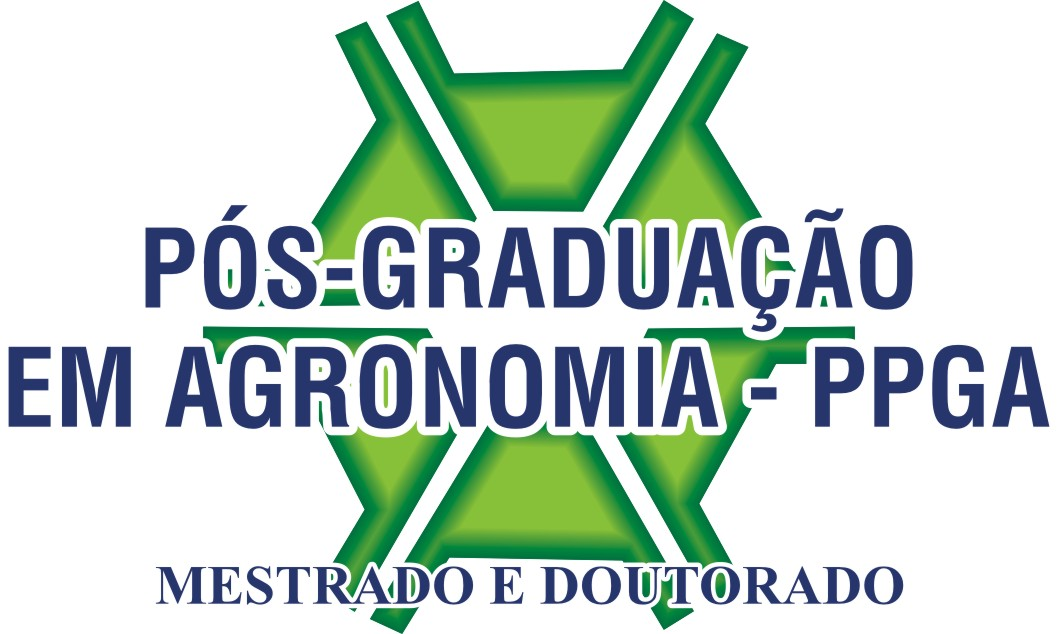 Aprovação do Colegiado do PPGAAta: _______/_______